Hoja: 1 de 1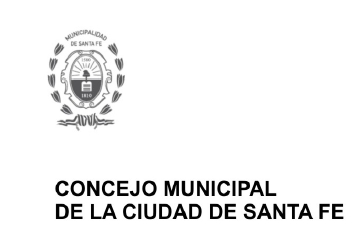 Pedido de Cotización N° 1Llamado N° 1Pedido de Cotización N° 1Llamado N° 1Pedido de Cotización N° 1Llamado N° 1Pedido de Cotización N° 1Llamado N° 1Pedido de Cotización N° 1Llamado N° 1Solicitud de pedidoN° 1Solicitud de pedidoN° 1Solicitud de pedidoN° 1Solicitud de pedidoN° 1Pedido de Cotización N° 1Llamado N° 1Pedido de Cotización N° 1Llamado N° 1Pedido de Cotización N° 1Llamado N° 1Pedido de Cotización N° 1Llamado N° 1Pedido de Cotización N° 1Llamado N° 1Ejercicio: 2022Ejercicio: 2022Ejercicio: 2022Ejercicio: 2022DocumentoDocumentoDocumentoDocumentoDocumentoCompraCompraCompraAperturaAperturaAperturaAperturaAperturaAperturaTipoExpedienteTipoExpedienteTipoExpedienteN°/AñoCO-0778-01838 652-4/2022N°/AñoCO-0778-01838 652-4/2022TipoLicitación PúblicaN°/Año1/2022N°/Año1/2022Día15Mes 12Mes 12Año 2022Año 2022Hora 10:00Santa Fe, 02 de diciembre de 2022Dependencia Solicitante Secretaria de finanzasSeńor...........................................................................................................................................................................................Calle........................................................................................... Localidad.................................................................................Solicito a Ud. se sirva cotizar precio por artículos al pie detallados.Para tener validez debe ser firmado y sellado por los proponentes y	...............................................................devuelto bajo sobre cerrado antes de la fecha y hora de apertura.	Firma del JefeSanta Fe, 02 de diciembre de 2022Dependencia Solicitante Secretaria de finanzasSeńor...........................................................................................................................................................................................Calle........................................................................................... Localidad.................................................................................Solicito a Ud. se sirva cotizar precio por artículos al pie detallados.Para tener validez debe ser firmado y sellado por los proponentes y	...............................................................devuelto bajo sobre cerrado antes de la fecha y hora de apertura.	Firma del JefeSanta Fe, 02 de diciembre de 2022Dependencia Solicitante Secretaria de finanzasSeńor...........................................................................................................................................................................................Calle........................................................................................... Localidad.................................................................................Solicito a Ud. se sirva cotizar precio por artículos al pie detallados.Para tener validez debe ser firmado y sellado por los proponentes y	...............................................................devuelto bajo sobre cerrado antes de la fecha y hora de apertura.	Firma del JefeSanta Fe, 02 de diciembre de 2022Dependencia Solicitante Secretaria de finanzasSeńor...........................................................................................................................................................................................Calle........................................................................................... Localidad.................................................................................Solicito a Ud. se sirva cotizar precio por artículos al pie detallados.Para tener validez debe ser firmado y sellado por los proponentes y	...............................................................devuelto bajo sobre cerrado antes de la fecha y hora de apertura.	Firma del JefeSanta Fe, 02 de diciembre de 2022Dependencia Solicitante Secretaria de finanzasSeńor...........................................................................................................................................................................................Calle........................................................................................... Localidad.................................................................................Solicito a Ud. se sirva cotizar precio por artículos al pie detallados.Para tener validez debe ser firmado y sellado por los proponentes y	...............................................................devuelto bajo sobre cerrado antes de la fecha y hora de apertura.	Firma del JefeSanta Fe, 02 de diciembre de 2022Dependencia Solicitante Secretaria de finanzasSeńor...........................................................................................................................................................................................Calle........................................................................................... Localidad.................................................................................Solicito a Ud. se sirva cotizar precio por artículos al pie detallados.Para tener validez debe ser firmado y sellado por los proponentes y	...............................................................devuelto bajo sobre cerrado antes de la fecha y hora de apertura.	Firma del JefeSanta Fe, 02 de diciembre de 2022Dependencia Solicitante Secretaria de finanzasSeńor...........................................................................................................................................................................................Calle........................................................................................... Localidad.................................................................................Solicito a Ud. se sirva cotizar precio por artículos al pie detallados.Para tener validez debe ser firmado y sellado por los proponentes y	...............................................................devuelto bajo sobre cerrado antes de la fecha y hora de apertura.	Firma del JefeSanta Fe, 02 de diciembre de 2022Dependencia Solicitante Secretaria de finanzasSeńor...........................................................................................................................................................................................Calle........................................................................................... Localidad.................................................................................Solicito a Ud. se sirva cotizar precio por artículos al pie detallados.Para tener validez debe ser firmado y sellado por los proponentes y	...............................................................devuelto bajo sobre cerrado antes de la fecha y hora de apertura.	Firma del JefeSanta Fe, 02 de diciembre de 2022Dependencia Solicitante Secretaria de finanzasSeńor...........................................................................................................................................................................................Calle........................................................................................... Localidad.................................................................................Solicito a Ud. se sirva cotizar precio por artículos al pie detallados.Para tener validez debe ser firmado y sellado por los proponentes y	...............................................................devuelto bajo sobre cerrado antes de la fecha y hora de apertura.	Firma del JefeSanta Fe, 02 de diciembre de 2022Dependencia Solicitante Secretaria de finanzasSeńor...........................................................................................................................................................................................Calle........................................................................................... Localidad.................................................................................Solicito a Ud. se sirva cotizar precio por artículos al pie detallados.Para tener validez debe ser firmado y sellado por los proponentes y	...............................................................devuelto bajo sobre cerrado antes de la fecha y hora de apertura.	Firma del JefeSanta Fe, 02 de diciembre de 2022Dependencia Solicitante Secretaria de finanzasSeńor...........................................................................................................................................................................................Calle........................................................................................... Localidad.................................................................................Solicito a Ud. se sirva cotizar precio por artículos al pie detallados.Para tener validez debe ser firmado y sellado por los proponentes y	...............................................................devuelto bajo sobre cerrado antes de la fecha y hora de apertura.	Firma del JefeSanta Fe, 02 de diciembre de 2022Dependencia Solicitante Secretaria de finanzasSeńor...........................................................................................................................................................................................Calle........................................................................................... Localidad.................................................................................Solicito a Ud. se sirva cotizar precio por artículos al pie detallados.Para tener validez debe ser firmado y sellado por los proponentes y	...............................................................devuelto bajo sobre cerrado antes de la fecha y hora de apertura.	Firma del JefeSanta Fe, 02 de diciembre de 2022Dependencia Solicitante Secretaria de finanzasSeńor...........................................................................................................................................................................................Calle........................................................................................... Localidad.................................................................................Solicito a Ud. se sirva cotizar precio por artículos al pie detallados.Para tener validez debe ser firmado y sellado por los proponentes y	...............................................................devuelto bajo sobre cerrado antes de la fecha y hora de apertura.	Firma del JefeSanta Fe, 02 de diciembre de 2022Dependencia Solicitante Secretaria de finanzasSeńor...........................................................................................................................................................................................Calle........................................................................................... Localidad.................................................................................Solicito a Ud. se sirva cotizar precio por artículos al pie detallados.Para tener validez debe ser firmado y sellado por los proponentes y	...............................................................devuelto bajo sobre cerrado antes de la fecha y hora de apertura.	Firma del JefeItemCantidadUnid.Unid.Descripción de los ArtículosDescripción de los ArtículosDescripción de los ArtículosMarcaMarcaP. UnitarioP. UnitarioP. UnitarioImporte TotalImporte Total11,000MESMESALQUILER DE EDIFICIO - COMISIONALQUILER DE EDIFICIOALQUILER DE EDIFICIO - COMISIONALQUILER DE EDIFICIOALQUILER DE EDIFICIO - COMISIONALQUILER DE EDIFICIO236,000MESMESALQUILER DE EDIFICIO - ALQUILER EDIFICIO SEGUN ESPECIFICACIONESTECNICASALQUILER DE EDIFICIO - ALQUILER EDIFICIO SEGUN ESPECIFICACIONESTECNICASALQUILER DE EDIFICIO - ALQUILER EDIFICIO SEGUN ESPECIFICACIONESTECNICASLa suma de pesos	Total $Observaciones:	EXPTE. CO-0778-01838652-4- DESTINO: OFICINA CONCEJALES, ARCHIVO Y BIBLIOTECAPlazo de entrega:	SEGÚN PLIEGOMantenimiento de oferta  2: 0 Días. Según pliegoCondiciones de pago:	Según bases part. y especif. técnicasLugar de Entrega: SECRETARIA DE FINANZAS - SALTA N° 2943 Piso Dpto. Tel. Int. (Santa Fe de la Vera Cruz)..........................................................Firma del proponente y sello usualLa suma de pesos	Total $Observaciones:	EXPTE. CO-0778-01838652-4- DESTINO: OFICINA CONCEJALES, ARCHIVO Y BIBLIOTECAPlazo de entrega:	SEGÚN PLIEGOMantenimiento de oferta  2: 0 Días. Según pliegoCondiciones de pago:	Según bases part. y especif. técnicasLugar de Entrega: SECRETARIA DE FINANZAS - SALTA N° 2943 Piso Dpto. Tel. Int. (Santa Fe de la Vera Cruz)..........................................................Firma del proponente y sello usualLa suma de pesos	Total $Observaciones:	EXPTE. CO-0778-01838652-4- DESTINO: OFICINA CONCEJALES, ARCHIVO Y BIBLIOTECAPlazo de entrega:	SEGÚN PLIEGOMantenimiento de oferta  2: 0 Días. Según pliegoCondiciones de pago:	Según bases part. y especif. técnicasLugar de Entrega: SECRETARIA DE FINANZAS - SALTA N° 2943 Piso Dpto. Tel. Int. (Santa Fe de la Vera Cruz)..........................................................Firma del proponente y sello usualLa suma de pesos	Total $Observaciones:	EXPTE. CO-0778-01838652-4- DESTINO: OFICINA CONCEJALES, ARCHIVO Y BIBLIOTECAPlazo de entrega:	SEGÚN PLIEGOMantenimiento de oferta  2: 0 Días. Según pliegoCondiciones de pago:	Según bases part. y especif. técnicasLugar de Entrega: SECRETARIA DE FINANZAS - SALTA N° 2943 Piso Dpto. Tel. Int. (Santa Fe de la Vera Cruz)..........................................................Firma del proponente y sello usualLa suma de pesos	Total $Observaciones:	EXPTE. CO-0778-01838652-4- DESTINO: OFICINA CONCEJALES, ARCHIVO Y BIBLIOTECAPlazo de entrega:	SEGÚN PLIEGOMantenimiento de oferta  2: 0 Días. Según pliegoCondiciones de pago:	Según bases part. y especif. técnicasLugar de Entrega: SECRETARIA DE FINANZAS - SALTA N° 2943 Piso Dpto. Tel. Int. (Santa Fe de la Vera Cruz)..........................................................Firma del proponente y sello usualLa suma de pesos	Total $Observaciones:	EXPTE. CO-0778-01838652-4- DESTINO: OFICINA CONCEJALES, ARCHIVO Y BIBLIOTECAPlazo de entrega:	SEGÚN PLIEGOMantenimiento de oferta  2: 0 Días. Según pliegoCondiciones de pago:	Según bases part. y especif. técnicasLugar de Entrega: SECRETARIA DE FINANZAS - SALTA N° 2943 Piso Dpto. Tel. Int. (Santa Fe de la Vera Cruz)..........................................................Firma del proponente y sello usualLa suma de pesos	Total $Observaciones:	EXPTE. CO-0778-01838652-4- DESTINO: OFICINA CONCEJALES, ARCHIVO Y BIBLIOTECAPlazo de entrega:	SEGÚN PLIEGOMantenimiento de oferta  2: 0 Días. Según pliegoCondiciones de pago:	Según bases part. y especif. técnicasLugar de Entrega: SECRETARIA DE FINANZAS - SALTA N° 2943 Piso Dpto. Tel. Int. (Santa Fe de la Vera Cruz)..........................................................Firma del proponente y sello usualLa suma de pesos	Total $Observaciones:	EXPTE. CO-0778-01838652-4- DESTINO: OFICINA CONCEJALES, ARCHIVO Y BIBLIOTECAPlazo de entrega:	SEGÚN PLIEGOMantenimiento de oferta  2: 0 Días. Según pliegoCondiciones de pago:	Según bases part. y especif. técnicasLugar de Entrega: SECRETARIA DE FINANZAS - SALTA N° 2943 Piso Dpto. Tel. Int. (Santa Fe de la Vera Cruz)..........................................................Firma del proponente y sello usualLa suma de pesos	Total $Observaciones:	EXPTE. CO-0778-01838652-4- DESTINO: OFICINA CONCEJALES, ARCHIVO Y BIBLIOTECAPlazo de entrega:	SEGÚN PLIEGOMantenimiento de oferta  2: 0 Días. Según pliegoCondiciones de pago:	Según bases part. y especif. técnicasLugar de Entrega: SECRETARIA DE FINANZAS - SALTA N° 2943 Piso Dpto. Tel. Int. (Santa Fe de la Vera Cruz)..........................................................Firma del proponente y sello usualLa suma de pesos	Total $Observaciones:	EXPTE. CO-0778-01838652-4- DESTINO: OFICINA CONCEJALES, ARCHIVO Y BIBLIOTECAPlazo de entrega:	SEGÚN PLIEGOMantenimiento de oferta  2: 0 Días. Según pliegoCondiciones de pago:	Según bases part. y especif. técnicasLugar de Entrega: SECRETARIA DE FINANZAS - SALTA N° 2943 Piso Dpto. Tel. Int. (Santa Fe de la Vera Cruz)..........................................................Firma del proponente y sello usualLa suma de pesos	Total $Observaciones:	EXPTE. CO-0778-01838652-4- DESTINO: OFICINA CONCEJALES, ARCHIVO Y BIBLIOTECAPlazo de entrega:	SEGÚN PLIEGOMantenimiento de oferta  2: 0 Días. Según pliegoCondiciones de pago:	Según bases part. y especif. técnicasLugar de Entrega: SECRETARIA DE FINANZAS - SALTA N° 2943 Piso Dpto. Tel. Int. (Santa Fe de la Vera Cruz)..........................................................Firma del proponente y sello usualLa suma de pesos	Total $Observaciones:	EXPTE. CO-0778-01838652-4- DESTINO: OFICINA CONCEJALES, ARCHIVO Y BIBLIOTECAPlazo de entrega:	SEGÚN PLIEGOMantenimiento de oferta  2: 0 Días. Según pliegoCondiciones de pago:	Según bases part. y especif. técnicasLugar de Entrega: SECRETARIA DE FINANZAS - SALTA N° 2943 Piso Dpto. Tel. Int. (Santa Fe de la Vera Cruz)..........................................................Firma del proponente y sello usualLa suma de pesos	Total $Observaciones:	EXPTE. CO-0778-01838652-4- DESTINO: OFICINA CONCEJALES, ARCHIVO Y BIBLIOTECAPlazo de entrega:	SEGÚN PLIEGOMantenimiento de oferta  2: 0 Días. Según pliegoCondiciones de pago:	Según bases part. y especif. técnicasLugar de Entrega: SECRETARIA DE FINANZAS - SALTA N° 2943 Piso Dpto. Tel. Int. (Santa Fe de la Vera Cruz)..........................................................Firma del proponente y sello usualLa suma de pesos	Total $Observaciones:	EXPTE. CO-0778-01838652-4- DESTINO: OFICINA CONCEJALES, ARCHIVO Y BIBLIOTECAPlazo de entrega:	SEGÚN PLIEGOMantenimiento de oferta  2: 0 Días. Según pliegoCondiciones de pago:	Según bases part. y especif. técnicasLugar de Entrega: SECRETARIA DE FINANZAS - SALTA N° 2943 Piso Dpto. Tel. Int. (Santa Fe de la Vera Cruz)..........................................................Firma del proponente y sello usual